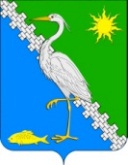 СОВЕТ ЮЖНОГО СЕЛЬСКОГО ПОСЕЛЕНИЯКРЫМСКОГО РАЙОНАТретий созывРЕШЕНИЕот 25.04.2018										№ 193поселок ЮжныйО внесении изменений в решение Совета Южного сельского поселения Крымского района от 8 ноября 2017 года №166 «Об утверждении административной комиссии Южного сельского поселения Крымского района»В связи с кадровыми изменениями, в соответствие с кодексом Российской Федерации «Об административных правонарушениях», Законом Краснодарского края от 23 июля 2003 года № 608-КЗ «Об административных правонарушениях», руководствуясь уставом Южного сельского поселения Крымского района, Совет Южного сельского поселения Крымского района,   р е ш и л:1. Внести в решение Совета Южного сельского поселения Крымского района от 8 ноября 2017 года №166 «Об утверждении административной комиссии Южного сельского поселения Крымского района» следующие изменения:1)  Приложение №2 «Состав административной комиссии при администрации Южного сельского поселения Крымского района» изложить в новой редакции (приложение).2. Обнародовать настоящее решение и разместить на официальном сайте администрации Южного сельского поселения Крымского района в информационно-телекоммуникационной сети "Интернет".3. Контроль за исполнением настоящего решения возложить на комиссию по вопросам законности, прав граждан, межнациональным отношениям, общественным организациям и казачеству (Салата).4. Настоящее решение вступает в силу со дня обнародования.Глава Южного сельского поселенияКрымского района                                                                        П.А. ПрудниковПРИЛОЖЕНИЕ                                                                                                к решению Совета                               Южного сельского поселения                                                                                                               Крымского района                                                                                                                                                                                                                                    от 25.04.2018  № 193ПРИЛОЖЕНИЕ № 2                                                                                               к решению Совета                               Южного сельского поселения                                                                                                               Крымского района                                                                                                                                                                                                                                    от 08.11.2017г.  № 166Составадминистративной комиссииЮжного сельского поселения Крымского районаПредседатель комиссии – Митрофанов Андрей Николаевич – заместитель главы Южного сельского поселения;Заместитель председателя комиссии – Королев Юрий Николаевич –                                              специалист 1 категории администрации;  Секретарь комиссии      -   Гайсина Ирина Николаевна –  специалист 1 категории администрации;Члены комиссии:           -   Белан Наталья Петровна – заведующая МБУ «Южная поселенческая библиотека»;                                         -   Варина Елена Владимировна – председатель ТОС                                               (по согласованию).Заместитель главы Южного сельского поселенияКрымского района                                                                 	А.Н. Митрофанов